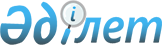 "Ақмола облысының Еңбекшілдер ауданын қайта атау туралы" Қазақстан Республикасының Президенті Жарлығының жобасы туралыҚазақстан Республикасы Үкіметінің 2017 жылғы 6 желтоқсандағы № 813 қаулысы
      Қазақстан Республикасының Үкіметі ҚАУЛЫ ЕТЕДІ:
      "Ақмола облысының Еңбекшілдер ауданын қайта атау туралы" Қазақстан Республикасының Президенті Жарлығының жобасы Қазақстан Республикасы Президентінің қарауына енгізілсін. Ақмола облысының Еңбекшілдер ауданың қайта атау туралы
      "Қазақстан Республикасының әкімшілік-аумақтың құрылысы туралы" 1993 жылғы 8 желтоқсандағы Қазақстан Республикасы Заңының 9-бабына сәйкес ҚАУЛЫ ЕТЕМІН:
      1. Ақмола облысының Еңбекшілдер ауданы Біржан сал ауданы болып қайта аталсын.
      2. Осы Жарлық алғашқы ресми жарияланған күнінен бастап қолданысқа енгізіледі.
					© 2012. Қазақстан Республикасы Әділет министрлігінің «Қазақстан Республикасының Заңнама және құқықтық ақпарат институты» ШЖҚ РМК
				
      Қазақстан Республикасының
Премьер-Министрі

Б. Сағынтаев

      Қазақстан Республикасының
Президенті

Н.Назарбаев
